OSNOVNA ŠKOLA DORE PEJAČEVIĆN A Š I C E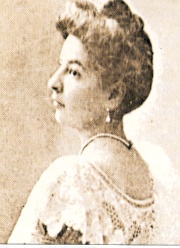    A. Cesarca 18  Našice 31500tel: 031 613 357; 615-415                            fax: 031 613 749             e-mail: osdore@os-dpejacevic-na.skole.hr		  m.br. 3120457KLASA: 003-06/19-01/03URBROJ: 2149/06-01-19-01Našice, 19. veljače 2019. godineZAPISNIK      27. sjednice  Školskog odbora OŠ Dore Pejačević Našice održane u četvrtak 21. veljače 2019. godine u 18,00 sati u prostoru matične škole. Nazočni: predsjednica Jadranka Jantošik, članovi Krešimir Kašuba, Hrvoje Pintarić, Tina Marković Antolović, Leopoldina Vitković, Sanja Portnar, Neda Banjanin Abičić, ravnateljica Jasminka FalamićZapisničar: tajnica Katica TomaićJednoglasno prihvaćen sljedećiDNEVNI RED:Imenovanje zamjenika predsjednice Školskog odboraVerifikacija zapisnika i zaključaka 26. sjednice Školskog odboraDonošenje odluke o davanju prethodne suglasnosti na prijedlog ravnateljice za zasnivanje radnog odnosa prema natječaju raspisanom 7. veljače 2019. godine za upražnjena radna mjesta:Učitelj razredne nastave -  neodređeno, puno radno vrijeme, rad u PŠ VukojevciUčitelj geografije - neodređeno, nepuno radno vrijeme,  4 sata ukupnog tjednog radnog vremenaUčitelj razredne nastave – određeno puno radno vrijeme , rad u Našicama– do povratka radnice s bolovanjaUčitelj engleskoga jezika – puno određeno radno vrijeme - do povratka radnice s roditeljskog dopustaUčitelj povijest – nepuno određeno radno vrijeme – 16 sati ukupnog tjednog radnog vremena - do povratka radnice s bolovanjaStručni suradnik– psiholog – određeno puno radno vrijeme – do povratka radnice s roditeljskog dopustaPitanja i prijedloziAd 1) Imenovanje zamjenika predsjednice Školskog odboraZAKLJUČAK: za zamjenicu predsjednice Školskog odbora imenuje se Leopoldina Vitković.Ad 2) Verifikacija zapisnika i zaključaka 26. sjednice Školskog odboraZAKLJUČAK: Jednoglasno se i bez primjedbi prihvaćaju zapisnik i zaključci 26. sjednice Školskog odbora.Ad 3) Donošenje odluke o davanju prethodne suglasnosti na prijedlog ravnateljice za zasnivanje radnog odnosa prema natječaju raspisanom 7. veljače 2019. godine za upražnjena radna mjesta.Učitelj razredne nastave -  neodređeno, puno radno vrijeme, rad u PŠ VukojevciRavnateljica – izvješćuje o pristiglim zamolbama, predlaže kandidata i traži prethodnu suglasnost za Martinu Dudjak, mag. primarnog obrazovanja iz Markovca Našičkog.ZAKLJUČAK: Jednoglasno se donosi odluka o davanju prethodne suglasnosti na prijedlog ravnateljice da se prema raspisanom natječaju zasnuje radni odnos s:- učiteljem razredne nastave -  neodređeno, puno radno vrijeme, rad u PŠ Vukojevci – Martina Dudjak, mag. primarnog obrazovanjab) Učitelj geografije - neodređeno, nepuno radno vrijeme,  4 sata ukupnog tjednog radnog vremenaRavnateljica – izvješćuje o pristiglim zamolbama. Jedan kandidat ne ispunjava uvjete a drugi radi i ne želi prihvatiti posao. Predlaže da se ne izvrši izbor kandidata.ZAKLJUČAK: Jednoglasno se donosi odluka o neizboru kandidata.        c)Učitelj razredne nastave – određeno puno radno vrijeme , rad u Našicama– do povratka  radnice s bolovanjaRavnateljica – izvješćuje o pristiglim zamolbama, predlaže kandidata i traži prethodnu suglasnost za Mariju Marković, mag. primarnog obrazovanja iz Kršinaca.ZAKLJUČAK: Jednoglasno se donosi odluka o davanju prethodne suglasnosti na prijedlog ravnateljice da se prema raspisanom natječaju zasnuje radni odnos s:- učiteljem razredne nastave -  određeno, puno radno vrijeme, zamjena za vrijeme bolovanja- Marija Marković, mag. primarnog obrazovanja iz Kršinaca.d)  Učitelj engleskoga jezika – puno određeno radno vrijeme - do povratka radnice s roditeljskog dopustaRavnateljica – izvješćuje o pristiglim zamolbama, predlaže kandidata i traži prethodnu suglasnost za Juraja Holeca, mag. engleskog jezika i književnosti iz Osijeka.ZAKLJUČAK: Jednoglasno se donosi odluka o davanju prethodne suglasnosti na prijedlog ravnateljice da se prema raspisanom natječaju zasnuje radni odnos s:- učiteljem engleskog jezika -  određeno, puno radno vrijeme, zamjena za vrijeme roditeljskog dopusta- Juraj Holec, mag. engleskog jezika i književnosti i mag.HJ i književnosti iz Osijeka.e)Učitelj povijest – nepuno određeno radno vrijeme – 16 sati ukupnog tjednog radnog vremena - do povratka radnice s bolovanjaRavnateljica – izvješćuje o pristiglim zamolbama, predlaže kandidata i traži prethodnu suglasnost za Mihaela Sučića, mag. povijest i s položenim PPDM ispitima iz Valpova, koji već radi na određeno vrijeme do 60 dana.ZAKLJUČAK: Jednoglasno se donosi odluka o davanju prethodne suglasnosti na prijedlog ravnateljice da se prema raspisanom natječaju zasnuje radni odnos s:- učiteljem povijesti -  određeno, nepuno radno vrijeme, zamjena za vrijeme bolovanja – Mihael Sučić, mag. povijesti s položenom pedagoško-psihološkom i metodičko-didaktičkom izobrazbom iz Valpova. f) stručni suradnik– psiholog – određeno puno radno vrijeme – do povratka radnice s roditeljskog dopustaRavnateljica – izvješćuje o pristiglim zamolbama, predlaže kandidata i traži prethodnu suglasnost za Zrinku Pavlović, mag. psihologije.ZAKLJUČAK: Jednoglasno se donosi odluka o davanju prethodne suglasnosti na prijedlog ravnateljice da se prema raspisanom natječaju zasnuje radni odnos s:- stručnim suradnikom - psihologom -  određeno, puno radno vrijeme, zamjena za vrijeme roditeljskog dopusta -  Zrinkom Pavlović, mag. psihologije iz Zoljana.Ad 4) Pitanja i prijedlozi – nije bilo pa je sjednica završila radom u 18,30 sati.Zapisničar:						Predsjednica Školskog odbora:Katica Tomaić					Jadranka JantošikR.br.Ime i prezimeStručnostGod. Rođ.Mjesto stanovanjaOstalo1.Suzana VujinovićMagistra primarnog obrazovanja1988.Đakovo/2.Maja MusaMagistra primarnog obrazovanja1988.Kneževi Vinogradi/3.Martina KneževićMagistra primarnog obrazovanja1991.Jelisavac/4.Đurđica PetrlićMagistra primarnog obrazovanja1992.Đakovo/5.Martina DudjakMagistra primarnog obrazovanja1991.Markovac NašičkiOtac branitelj dragovoljac6.Marija MarkovićMagistra primarnog obrazovanja1989.Kršinci/7.Kristina TorčićMagistra primarnog obrazovanja1984.Breznica Našička/8.Janja GalinecMagistra primarnog obrazovanja1990.Varaždin/9.Dragan ZelićMagistar primarnog obrazovanja1989.ViškovciSin poginulog branitelja HVO10.Maja DavidovićMagistra primarnog obrazovanja1988.Đakovo/11.Jelena KruljacMagistra primarnog obrazovanja1988.Martin/12.Maja MamulaMagistra primarnog obrazovanja1992.Osijek/13.Ivana PerićMagistra primarnog obrazovanja1992.GorjaniOtac branitelj dragovoljac14.Tihana KujekMagistra primarnog obrazovanja1992.Cret Bizovački/15.Katarina Bulut ČolakovićMagistra primarnog obrazovanja1986.Valpovo/16.Marko HrgaMagistar primarnog obrazovanja, modul 1994.Đakovo/17.Ivana BelirMagistra prim.obrazovanja1986.Trnavaotac branitelj dragovoljacR.br.Ime i prezimeStručnostGod. Rođ.Mjesto stanovanjaOstalo1.Anita AdžićMagistra geografijePoloženi ped.-psih. i didak.-metod.ispiti1987.Dervišaga,Požega/2.Ana LukićMagistra pedagogije i mag. edu. povijesti1990.OsijekNe ispunjava uvjeteR.br.Ime i prezimeStručnostGod. rođ.Mjesto stanovanjaOstalo1.Marija MarkovićMagistra primarnog obrazovanja1989.Kršinci/2.Đurđica PetrlićMagistra primarnog obrazovanja1990.Đakovo/3.Martina KneževićMagistra primarnog obrazovanja1991.Jelisavac/4.Janja GalinecMagistra primarnog obrazovanja1990.Varaždin/5.Maja DavidovićMagistra primarnog obrazovanja1989.Đakovo/6.Maja MamulaMagistra primarnog obrazovanja1992.Osijek/7.Ana GovorkoMagistra primarnog obrazovanja1987.Našice/R.br.Ime i prezimeStručnostGod. Rođ.Mjesto stanovanjaOstalo1.Mia ŠtrebenacProf. Ej i Nj i književnosti1985.Valpovo/2.Juraj HolecMag.edu EJ i knjižMag.edu HJ i knjiž1994.Osijek/3.Jelena ČapoMag.edu HJ i knjiž1988.FeričanciNe ispunjava uvjete4.Zdravko FunjakMag.edu EJ i knjiž1989.Osijek/5.Ema BuljubašićMag.edu Ej i kniž i mag. edu filozofije1992.Osijek/R.br.Ime i prezimeStručnostGod. Rođ.Mjesto stanovanjaOstalo1.Tamara DrempetićMag.edu povijesti1991.Zagreb/2.Domagoj ŠarićMagistar povijesti1992.Pleternica/3.Ana LukićMag pedagogije i mag.edu povijesti1990.Osijek/4.Marin SabljoMag pedagogije i mag.edu povijesti1992.Čepin5.Mihael SučićMagistar povijesti, položeni PPMD ispiti1992.Tiborjanci/6.Iva MudrinićMag pedagogije i mag.edu povijesti1991.Antunovac/7.Dario CvjetovićMag pedagogije i mag.edu povijesti1991.Našice/8.Bojana DolančićProf. povijesti i HJ 1986.Donji Miholjac/9.Andrej PavlusMag filozofije i mag.edu povijesti1988.OsijekR.br.Ime i prezimeStručnostGod. rođ.Mjesto stanovanjaOstalo1.Marija ŽigmundićMagistra psihologije1994.Donji Miholjac2.Tena ŠoštarićMagistra psihologije1993.RadikovciPPDM izobrazba3.Zrinka PavlovićMagistra psihologije1990.ZoljanPoložen str.is.i PPDM4.Mia MilićMagistra psihologije1993.Velika GoricaPPDM izobrazba5.Darija ŽivkovićMagistra psihologije1993.Donji MiholjacPPDM izobrazba6.Marina MatkovićMagistra psihologije1988.NašicePoložen str.is.i PPDM7.Ana Paska AntolovićMagistra psihologije1991.Vukojevcipoložen stručni ispit8.Tihana VidakovićMagistra psihologije1991.BiljePoložen str.is.i PPDM 9.Jasna BadžimMagistra sociologije1988.NašiceNe ispunjava uvjete